Accreditatieaanvraag symposium commissie ethiek ETZSymposium dinsdag 19 november ‘Mishandeling durf jij het te zien?
Locatie ETZ Elisabeth Hilvarenbeekseweg 60, Tilburg ProgrammaCurriculum vitae van Avondvoorzitter Ad v Kuyck via Linkedin:
https://www.linkedin.com/in/ad-van-kuyck-9a447970/?jobid=1234 Journaliste en ervaringsdeskundige Ankie DriesenCurriculum vitae
Ankie (JLM) Driessen
Geboren op 5-3-1951 in Den HaagNa de middelbare school (gevolgd door avondatheneum en postacademische opleiding ‘communicatie’ Utrecht) op 18 jarige leeftijd op eerste redactie werkzaam: Ons Platteland van Nederlandse Christelijke Boeren- en TuindersbondUitbreiding van kennis/”nieuwsgierigheid” maakte het steeds na plm. 4 jaar wenselijk een overstap  te maken naar andere redacties zoals: 
De Werkgever (Nederlands Christelijk Werkgeversverbond)Huis-aan-huis Weekblad De PosthoornDagblad Het VaderlandRegionale Omroep WestNederlands Transport (Koninklijk Nederlandse Vereniging van Transport Ondernemingen).Vanaf plm. 50e jaar freelancen o.m. bij Stadskrant Gemeente Den Haag. (psychische problemen/trauma’s maakten werken op een redactie onmogelijk).Verder lesbrieven geschreven voor onderwijs over (geestelijke) problemen bij kinderen.Vanaf 2012 boek geschrevenGevangen in mijn dagdroom, uitgeverij Gigaboek; 2012Je zult maar net dat kind zijn..., uitgeverij Gigaboek; 2014Praktijkboek Psychotrauma,  uitgeverij SWP; 20174e boek om jongeren te bereiken over taboe psyche en problematiek volgt wellichtDen Haag 10-8-19/ADOpleiding
Hogeschool Utrecht
Post-academische opleidingen school voor de journalistiek, Journalistiek (Journalism) 
(1988 - 1991)Hogeschool Utrecht
Journalistiek en Communicatie 
(1986 - 1991)Vanuit Ankie Driessen

Inleiding HELPT U MEE?
Een vuist te maken om de vicieuze cirkel van kindermishandeling en kindermisbruik te doorbreken. Er gebeuren veel goede dingen maar het is tot dusver meer water naar de zee dragen, dan dat kinderlevens worden gered. Getraumatiseerde kinderen gaan een slecht leven tegemoet. Je kunt eigenlijk niet spreken van een leven, maar het is overleven. Ook alles om hen heen is daarbij betrokken. En het gaat maar door. Nederland heeft hier helaas een slechte reputatie in. We zullen er met elkaar voor moeten gaan liggen. Ik neem u mee de 19e november en geef u voorbeelden hoe we dit vreselijke monster met elkaar te lijf kunnen gaan. Zal daarbij waarschijnlijk  wel weer een traantje moeten wegpinken. Want heb helaas zelf tot m’n 60-ste jaar moeten overleven. Dan te bedenken dat je hiermee ook veel lichamelijke aandoeningen oploopt waardoor de reële kans bestaat dat je zo’n 20 jaar korter leeft. Dit willen we toch niet met elkaar…. Inhoudelijk programma 
In mijn bijdrage op 19 november 2019 wil ik onder meer de volgende drie punten aan de hand van power points met de aanwezigen doornemen.Artsen moeten signalen beter leren herkennen van mishandeling/misbruik en andere trauma gerelateerde gebeurtenissen; schuld en schaamte doorzien bij hun patiënten;GGZ loopt op de huidige manier vast;De eindeloze cirkel waarin we nu zitten geeft (deels) verloren levens en moet worden doorbroken.Ik zal op 19 november een lijst van signalen doornemen waarmee kinderen die bijvoorbeeld mishandeld en/of worden of werden misbruikt, makkelijker zijn op te sporen. Ook bespreek ik wanneer de meldcode ingezet kan worden. De code werkt verre van optimaal. Met elkaar kunnen we zorgen dat dit beter wordt. Dat is dringend gewenst want nu duurt de afhandeling van een melding soms jaren. Zoals het nu gaat loopt de GGZ vast. Er staat onder meer een te grote druk op door de enorme vraag naar behandelingen. Er is te weinig personeel waardoor de wachtlijsten alsmaar groeien. Intussen branden veel behandelaars af. Het taboe dat op de geestelijke gezondheid rust moet ervan af. Dat betekent dat er nog meer toeloop zal zijn naar de GGZ. De cijfers van alle geestelijke nood waar nu van wordt uitgegaan, zijn dus het topje van de ijsberg. Er moet een noodplan komen om de geestelijke gezondheidszorg te kunnen blijven garanderen. De nood van nu moet worden opgelost en intussen moet een plan voor de toekomst worden gemaakt waardoor de toestroom aanmerkelijk minder wordt en veel levens geleefd kunnen worden in plaats van overleven.Het is belangrijk dat ook artsen, verpleegkundigen en andere beroepsgroepen uit algemene ziekenhuizen kinderen in psychische nood bijtijds opsporen. Een voordeel voor het toekomstige kinderleven en een kortere duur van hun behandeling. Iedereen in de maatschappij moet de signalen kennen van kinderen die in de knel zitten. Ook de buurvrouw of tante is daar bij belangrijk.  Met elkaar kunnen we kinderlevens redden. Het is dus bijzonder belangrijk dat deze signalen op consultatiebureaus, crèches, peuterspeelzalen en basisscholen sneller worden herkend en op de juiste manier worden afgehandeld via een goed werkende meldcode. Er zal een preventieve werking zijn als daders weten dat zij niet wegkomen als zij de fout in gaan. En ook dat we kinderen met een trauma door bijvoorbeeld misbruik en/of mishandeling van alle kanten snel opsporen. Dan pas kan de huidige cirkel worden doorbroken: als de problemen bij de wortels worden aangepakt. We moeten hier allen onze eigen verantwoordelijkheid van maken en niet denken dat het meevalt of dat een andere collega hier wel werk van maakt. We moeten durven om er voor te gaan.De aanleiding voor mijn 3e boek, “Praktijkboek Psychotrauma”, schreef ik omdat uit contacten bleek dat onvoldoende kennis wordt meegegeven op universiteiten, hogescholen en andere onderwijsinstellingen over de psychische problemen in het algemeen maar zeker ontbreekt overdracht van kennis over psychotrauma en dissociatie. Zelfs bij de opleiding van psychiater.  Ook dit boek kan uiteraard geen doorbraak forceren om de grote problemen om te lossen. Wel iets uitleggen met 27 bekende deskundigen uit de ggz. Maar daarom is het mooi en goed dat ik vandaag  voorbeelden kan geven hoe we met elkaar dit vreselijke monster van psychisch leed voor een deel de kop in kunnen drukken. De huidige problemen beter aanpakken en ze in de toekomst voor zijn. Gelukkig overigens dat niet iedereen getraumatiseerd is na een ingrijpende gebeurtenis. Ik zal de kenmerken doornemen wanneer het wel tot psychotrauma en dissociatie leidt en wat de ernstige gevolgen hiervan kunnen zijn op de rest van het leven. Ik zal mijn eigen verloren leven (vanaf plm. 55ste jaar kon ik leven in plaats van overleven) daarbij als voorbeeld nemen.

12-8-19 ADKinderarts ETZ Mirjam de Willigen & vertrouwensarts Veilig Thuis Lisette Huffmeijer Van beide nog geen curriculum vitae in beheer. Inhoudelijk programmaAan de hand van 2x casuïstiek wordt het volgende besproken:Lisette bespreekt de meldcode en de logistiek na een Veilig Thuis melding. Wat gebeurt er na een Veilig Thuis melding? Welke zorg wordt ingezet? Lisette probeert een brug te maken naar dat professionals minder handelingsverlegen zijn om te melden. Het gaat om het belang dat er met zorg wordt omgegaan met de melding. Mirjam zal hierop aansluiten/reageren vanuit haar expertise als kinderarts binnen het ETZ. Ouderenarts De Wever Magriet HermansCurriculum vitae via Linkedin:https://www.linkedin.com/in/margriet-hermans-van-den-akker-56107945/?jobid=1234 Inhoudelijk programmaMagriet start met twee casussen. Waarvan één door een overbelaste mantelzorger en één door financieel misbruik. 
Vervolgens komen de volgende onderwerpen aan bod:Prevalentie van ouderenmishandeling met verdeling leeftijdsgroepen;Soorten misbruik en percentages, bewust/onbewust; “Daders” met percentages: want pleger zijn vaak ook slachtoffers;Redenen waarom ouderen hiermee niet naar buiten komen;Wie melden;Rangorde van wettelijk vertegenwoordigers;Wat te doen.Ethicus Jan JansCurriculum vitaeJan M.N.E. Jans – concise curriculum vitae & selection of publications [August 2019]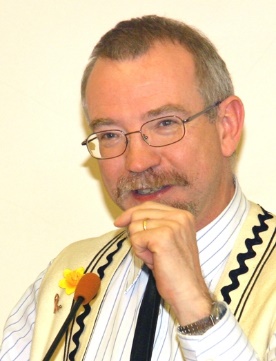 Jan Jans was born in June 1954 in Mechelen (Belgium); since 1981, he is married to Caroline Vander Stichele.He studied theology at the Katholieke Universiteit Leuven (Belgium) at which he was from 1985 until 1990 assistant of medical ethics at the Centre of Biomedical Ethics and Law. After obtaining the degree of Doctor in Sacred Theology (S.T.D./Ph.D) in 1990, he was from 1991 until 2005 assistant professor of moral theology at Tilburg Faculty of Theology (the Netherlands) and since 2006 associate professor of ethics at Tilburg University, School of Humanities. From 1993 until 2007, he lectured at ‘Bovendonk’ (Dutch seminary for late vocations) and from 1994 until 2003 he was professor at the ‘Theology for Ministry Summer Institute’ of the American College at Leuven. Since 2001/2002 he is visiting professor at St Augustine College of South Africa (Johannesburg) and has also lectured at the Universities of Fort Hare, Stellenbosch, Kwazulu-Natal, Western Cape and at St. Joseph’s Theological Institute in Cedara. He has given invited lectures and/or has been teaching at the Katholieke Universiteit Leuven, the Major Seminary of Alba Julia, Helsinki University, Aarhus University, Glasgow University, Liverpool Hope University, Groningen University, Irish School of Ecumenics in Dublin, Durham University, Heythrop College London, Leeds Trinity College, St. Paul University in Ottawa, De La Salle University in Manilla and Université Catholique de Louvain. From 2008 until 2016, he was an ethicist member of various Institutional Review Boards in Eindhoven, Amsterdam and Tilburg and he is a member of the Ethics Commission of St. Elisabeth/TweeSteden Hospital in Tilburg. He has been invited to be the external examiner of doctoral dissertations at Leuven, London, Glasgow, Tilburg, Amsterdam and Pietermaritzburg.He is an active member of the European Society for Catholic Theology (2005-2007: board member and editor-in-chief of the journal Bulletin ET), the Internationale Vereinigung für Moraltheologie und Sozialethik, the Societas Ethica (board member from 2011 until 2019), the Association of Teachers of Moral Theology [UK] (since 2013 acting secretary) and the Society of Christian Ethics [USA] (board member 2007-2011) and was vice-president of INSeCT (2008-2011). From January 2006 until the middle of 2011, he was director of the Center for Intercultural Ethics of Tilburg University. From 2008 until 2012, he served as director of education at Tilburg School of Humanities for the programmes in religious studies and care ethics, at the same time teaching in both programmes. Since 2010-2011, he has been invited to teach various concise modules on medical ethics and philosophy and ethics at the Hogeschool Geesteswetenschappen Utrecht/Academie voor Geestes-wetenschappen.From December 2015 on, after the end of his appointment at Tilburg School of Humanities as the result of a reorganisation, he is secretary of the Research Ethics and Data Management Committee, keeping his title of Associate Professor of Ethics. Main areas of research interest within fundamental moral theology are images of God, personalism and ethical methodology. Included in but also going beyond moral theology are the issues of gender justice and intercultural ethics. A focus of ongoing research aims at exploring the concept of ‘neighbour’ as a hermeneutical key with regard to a characteristic non-exclusive Christian moral identity.Website: https://www.tilburguniversity.edu/nl/medewerkers/jan-jansPublications ~ ‘medical ethics’: selection since 2002 (* = paper at international conference)*Euthanasie(gesetzgebung) in den Niederlanden. Eine kritische Bestand-aufnahme, in: Ks. Piotr Morciniec (Red.), Eutanazja w Dyskusji – Euthanasie in der Diskussion (Opolskz Biblioteka Teologiczna, 47), Opole: Wydzial Teologiczny Uniwersytetu Opolskiego (ISBN 83-88939-14-9), 2001, blz. 113-132 [Prawodawstwo eutanazyjne w Holandii. Krytyczny przeglad – blz. 93-111].Menswaardigheid als ethische maatstaf, in: Chris Gastmans - Kris Dierickx (red.), Ethiek in witte jas. Zorgzaam omgaan met het leven, Leuven: Davidsfonds, 2002, 13-25. „Sterbehilfe“ in den Niederlanden und Belgien. Rechtslage, Kirchen und ethische Diskussion, in: Zeitschrift für evangelische Ethik 46 (2002) 283-300.*Christian Churches and Euthanasia in the Low Countries. Background, Argumentation and Commentary, in: Ethical Perspectives 9 (2002/2-3) 119-133.*Fundamentos Filosóficos de la Bioética desde la Antropologia, in : Bioética - Centro de referencia de bioética Juan Pablo [La Habana, Cuba],  Suplemento Diciembre 2003, 21-26; http://www2.glauco.it/vitral/vitral56/bioet.htmABC van aidspreventie. Voor- en tegenstanders van condooms tegen aids, in:  Tertio [Christelijk opinieweekblad] Nr. 236 (18 augustus 2004), 1; 5.The paradox of ‘Therapeutic Cloning’, in: Trefoil (The Southern African Catholic Quartely) No. 267 – 2004, 47-48.*Churches in the Low Countries on Euthanasia. Background, Argumentation and Commentary, in: Paul Schotsmans & Tom Meulenbergs (Eds.), Euthanasia and Palliative Care in the Low Countries [Ethical Perspectives Monograph Series 3], Leuven –Paris-Dudley, MA : Peeters, 2005, pp. 175-204.Kenmerkend en eigenaardig (Ethiek uit het vuistje), in: Zin in zorg (Tijdschrift van Reliëf over zorg, ethiek en levensbeschouwing) 7 (2005/3) 23.‘Je moet de weg zelf gaan’, in: [Ministerie van Justitie], Horen, zien en zwijgplicht? Wegwijzer huiselijk geweld en beroepsgeheim, s.l.: s.e., [2007], 23-24.The moral status of the human embryo according to Donum Vitae: Analysis of and Comment on Key Passages, in: Julie Clague, Bernard Hoose & Gerard Manion (eds.), Moral Theology for the Twent-First Century. Essays in Honour of Kevin Kelly, London: T & T Clark, 2008, 97-105.*Until the end willed by God? Moral theology and the debate on 'euthanasia', in: Studies in Christian Ethics, 24 (2011) 477-486.*Typisch und Eigenartig. Krankenhäuser auf der Suche nach ihrer christlich-katholische Identität, in: Konrad Hilpert (Hrsg.), Theologische Ethik im Pluralismus [Studien zur theologischen Ethik 133], Fribourg i. Ue.: Academic Press Fribourg / Freiburg I. Br.: Herder, 2012, 285-290.Euthanasie in den Niederlanden und Belgien: Ethische Elemente der neueren Debatte, in: Diakonia – Internationale Zeitschrift für die Praxis der Kirche, 45 (2014/3), 171-176.Normativity for ophthalmologists in: Ophthalmic Opinion [South Africa], 1(2) - 2018, 7-8.Inhoudelijk programmaJan zal een ethische reflectie leiden en op deze manier wordt het symposium op interactieve wijze afgesloten.  Avondvoorzitter: geestelijk verzorger en ethicus Ad van Kuyck 17:30Ontvangst met soep en een broodje. 18:00-18:10Openingswoord Bart Berben (RvB)18:20-19:00Hoofdspreekster Ankie Driessen 19:05-19:20Kinderarts ETZ Mirjam de Willigen & vertrouwensarts Veilig Thuis Lisette Huffmeijer 19:25- 19:40Ouderenarts De Wever Margriet Hermans 19:45- 19:55Ervaringsverhaal: 'Het zal nooit meer gebeuren'20:00- 20:15Ethicus Jan Jans 20:20Afsluitende borrel